UNIDAD DE ACCESO A LA INFORMACIÓN PÚBLICA Municipalidad de Guazapa, Departamento de San SalvadorRESOLUCIÓN DE SOLICITUDEn la Unidad de Acceso a la Información Pública del ente obligado Municipalidad de Guazapa, Departamento de San Salvador, a las catorce horas y cinco minutos del día diecinueve de julio de dos mil veintiuno.Las presentes diligencias clasificadas con la referencia SIP 2021 11, que fueron originadas por solicitud de información pública interpuesta por; en su carácter personal y titular del Derecho de Acceso a la Información Pública presentó requerimiento de información a las ocho horas diez minutos del día quince de julio de dos mil veintiuno, para obtener información pública generada, administrada o en poder de este Ente Obligado donde solicitó lo siguiente:“LISTADO DE LOS BARRIOS, COLONIAS, URBANIZACIONES, CONDOMINIOS, COMUNIDADES, RESIDENCIALES, REPARTOS Y LOTIFICACIONES DEL MUNICIPIO AGRUPADOS CON SU RESPECTIVO CANTON.”Leídos los autos, y CONSIDERANDO:I.	Que el día quince de julio de  dos mil veintiuno se recibió solicitud de información vía correo electrónico y; 1) a las ocho horas diez minutos del día quince de julio de dos mil veintiuno se generó constancia de presentación de solicitud, 2) a las ocho horas diez minutos del día quince de julio de dos mil veintiuno se extendió constancia de admisión de solicitud, 3) Se determinó el procedimiento a seguir para su trámite y resolución; respetando las garantías del debido proceso y que las actuaciones estén sujetas  a  los  principios  de  legalidad,  economía,  gratuidad,  celeridad, eficacia y oficiosidad, entre otros.II.	Que el día quince de julio de dos mil veintiuno se remitió memorándum sobre el requerimiento de información a la unidad de Catastro Tributario Municipal y el día diecinueve de julio del presente año se recibió respuesta al requerimiento.Y a sabiendas que el derecho al acceso a la información, constituye una categoría fundamental que el Estado debe garantizar a la población en general, para efectos de consolidar un sistema democrático válido, donde el ejercicio del poder de las instituciones del Estado, estén sujetas a la divulgación pública, y las funcionarias y funcionarios   actúen   bajo   un   régimen   de   transparencia.   En   este   sentido corresponde pasar a resolver la solicitud planteada por.Por tanto, con fundamento en lo expuesto en el artículo 62 y 72 de la Ley de Acceso a la Información Pública, 56 y 57 del Reglamento de la misma Ley, este Oficial RESUELVE:a)  Conceder el acceso a la información;b)  Notificar al solicitante por el medio fijado para ello;c)  Archivar el expediente. –Nelson Josué Escamilla Martínez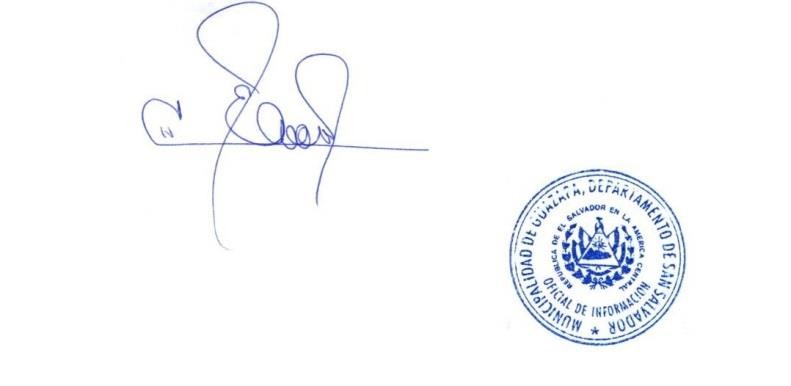 Oficial de InformaciónEste archivo es un documento en “Versión Pública” preparada en la Unidad de Acceso a la Información Pública, suprimiendo nombres y otros datos particulares de acuerdo al Art. 30 de la Ley de Acceso a la Información Pública (LAIP).El anexo de la resolución a esta solicitud se puede descargar en el siguiente enlace: https://bit.ly/3fp3Lg2